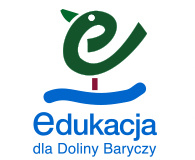 Przykładowe rozwiązanie:Wypożyczenie 10 kajaków w firmie „Reges” za całą grupę wyniesie 350zł (35zł *10 kajaków). Razem z transportem kajaków grupa zapłaci 415zł (350zł + 65zł).Organizacja spływu wg 2 oferty będzie kosztowała grupę 400zł (30zł*10 kajaków+100zł – transport).Korzystniejsza jest 2 oferta o 15zł:415zł – 400zł = 15złKoszt spływu od jednej osoby:400zł :20 osób+ 20złOdp. Korzystniejsza jest 2 oferta o 15zł. Koszt spływu kajakowego dla jednej osoby w firmie „Janko” wynosi 20zł.Poziom wykonania:P6 - 3 punkty – pełne rozwiązanie       Bezbłędne obliczenie kosztu spływu dla jednej osoby w wypożyczalnie „Janko” i znalezienie       korzystniejszej ofertyP4  - 2 punkty – zasadnicze trudności zostały pokonane bezbłędnie, ale rozwiązanie nie zostało       dokończone lub dalsza część rozwiązania zawiera poważne błędy merytoryczne       obliczono koszt spływu dla całej grupy w obu wypożyczalniach    lub       obliczono koszt wypożyczenia kajaku w wypożyczalni „Janko”P1 – 1 punkt – dokonano niewielkiego, ale koniecznego postępu na drodze do całkowitego        rozwiązania       obliczono koszt spływu w jednej z wypożyczalni    lub       obliczono koszty wypożyczenia kajaków bez transportu w obu firmach    lub      obliczono koszt wypożyczenia kajaku w firmie „Janko”  bez transportuP0 – 0 punktów – rozwiązanie nie stanowiące postępu       rozwiązanie błędne lub brak rozwiązania7) stosuje obliczenia na liczbach wymiernych do rozwiązywania problemów w kontekście praktycznym, w tym do zamiany jednostek